$78,000.00POURIER – SILVERNAGEL910 5TH AVE. WEST, MOBRIDGEMOBRIDGE NWTS 1ST ADDN LOT 8 BLOCK 8RECORD # 5948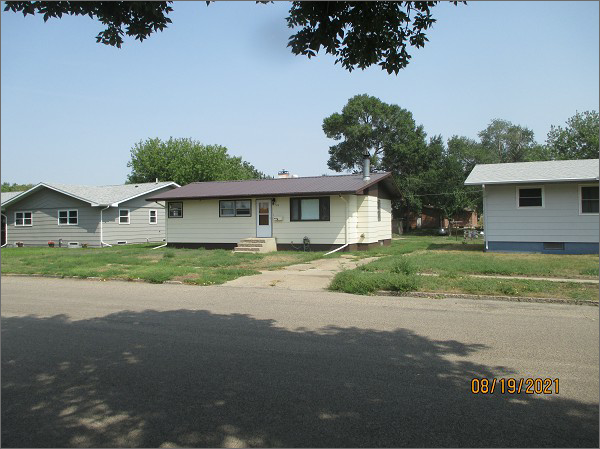 LOT SIZE 140’ X 120’                                         GROUND FLOOR 1053 SQ FTSINGLE FAMILY – 1 STORY                              BASEMENT 1053 SQ FTAVERAGE QUALITY & CONDITION                BASEMENT FINISHEDBUILT IN 1965                                                   3 BEDROOMS ABOVE2014; FIREPLACE, SIDING FAIR                      1 BEDROOM BELOWPOURED FDN – SOME CRACKING                 1 ½ BATHSWINDOWS POOR, 2016; METAL ROOF        CENTRAL AIR SOLD ON 7/27/21 FOR $78,000                     NATURAL GASASSESSED IN 2021 AT $121,300ASSESSED IN 2016 AT $115,750                     RECORD #5948